Биологија                                        ШЕСТИ РАЗРЕД                    МАТЕРИЈАЛ ДРУГА НЕДЕЉА1.На РТС сте имали час утврђивања појмова из екологије и ваш задатак је да НАПИШЕТЕ СВЕ ШТО УОЧАВАТЕ У ЕКОСТЕМУ НА СЛИЦИ.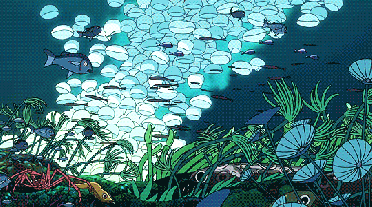 *Мала помоћ:којој животној средини припада, особине станишта, који организми чине биоценозу, начини исхране организама, спратовност, еколошки фактори који делују,ЛАНЦИ ИСХРАНЕЗА ПОЧЕТАК У УЏБЕНИКУ ПРОНАЂИ КОЈЕ СМО ПОЈМОВЕ ИЗ ЕКОЛОГИЈЕ НАУЧИЛИ2.ОБЈАСНИ  ЖИВОТНУ ФОРМУ/СВЕ ОСОБИНЕ КОЈЕ ИМА У СПОЉАШЊЕМ ИЗГЛЕДУ И УНУТРАШЊОЈ ГРАЂИ/ ПТИЦА грабљивица?и ДЕЈАН ВАМ ЈЕ ДАО сличан ЗАДАТАК.Буди мало истраживач, користи интернет,уџбеник за 5.разред?Мала помоћ: облик тела, кретање, дисање, чула, заштита тела,размножавање,ИСХРАНА . . .ЗА почетак прочитај шта је то животна форма.119.страна у уџбенику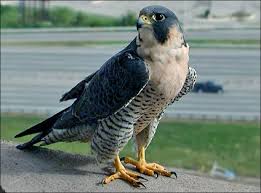 Ако пишете одговоре у свескама  и сликате ИХ, пишите хемијском оловком крупнијим словима,читко.Када сликате, сликајте ветикално  и нека буде више слика јер ми често ваша слика ротира и тешко ми је да прочитам. Обавезно напишите име, презиме и одељење.Ако сте у могућности најбоље је да ми откуцате ОДГОВОРЕ.БРОЈ СМАЈЛИЋА ЈЕ МОЈА ПРОЦЕНА ВАШЕГ ЗАДАТКА.Број се креће од 2до 5.ДА ЛИ ВАМ ПОМАЖУ ЕМИСИЈЕ ПРЕКО ТВ? Рок за слање одговора је од 31.3./УТОРАК/ ДО  8.4/СРЕДА/ ВЕЛИКИ ПОЗДРАВ